      С целях преемственности начального общего, основного общего, среднего общего образования, реализации региональной  системы оценки качества образования, повышения ответственности педагогов за результаты своего труда, а также подготовки выпускников к государственной итоговой аттестации на основе системных мониторинговых исследований с использованием индивидуальных образовательных маршрутов, приказа Министерства образования Оренбургской области «О реализации региональной системы оценки качества образования в 2018 – 2019 учебном году» от 29.08.2018 года № 01-21/ 1596  Отдела образования опеки и попечительства  «О реализации муниципальной системы оценки качества образования в  2018-2019 учебном году" от 10.08.2018г. № 257     Приказываю:        1.Продолжить реализацию муниципального мониторинга качества образования в образовательной организации 2018-2019 учебном году (далее – Мониторинг).     2.Утвердить план мероприятий по реализации Мониторинга (Приложение № 1).     3.Утвердить план мероприятий по подготовке выпускников  ОО по прохождению ГИА среднего и общего образования в форме ЕГЭ и ОГЭ в 2018-2019 учебном году (Приложение № 2).     4.Назначить ответственным за выполнение плана мероприятий по реализации Мониторинга и плана мероприятий по подготовке выпускников  ОО по прохождению ГИА среднего и общего образования в форме ЕГЭ и ОГЭ в 2018-2019 учебном году  Елеупову О.И.зам. директора по УВР.      5. Зам. директора по УВР Елеуповой О.И.:    5.1. Разработать  план мероприятий по реализации Мониторинга в 2018-2019 учебном году.Срок: до 01 сентября 2018 года    5.2. Осуществить аналитическую деятельность по итогам выполнения мероприятий Мониторинга и представлять в ОООиП отчет согласно графику.    5.3. Обеспечить информационное и организационно-методическое сопровождение Мониторинга, в том числе организовать разъяснительную работу с обучающимися и их родителями по участию в данных мероприятиях Мониторинга.Срок: до 11 сентября 2018 года    5.4. Совершенствовать систему методического сопровождения учителей через непрерывное повышение квалификации, в том числе курсовую подготовку, консультативную помощь, взаимопосещения учебных занятий, сетевое взаимодействие с учителями- тьюторами, самообразования. Особое внимание уделить учителям с низкими образовательными результатами.Срок: в течение 2018-2019 учебного года     5.5.Организовать разъяснительную работу с обучающимися иих родителями по участию в мероприятиях Мониторинга.Срок: до 31 августа 2018 года     5.6. Обеспечить разработку календарно-тематического планирования с учетом объема времени на проведение входных и промежуточных контрольных работ и мероприятий по коррекции знаний обучающихся.Срок: до 1 сентября 2018 года     5.7.Провести контрольные срезы знаний обучающихся в 2018-2019 учебном году согласно утвержденного графика приказом министерства образования Оренбургской области от 29.08.2018  №01-21/1596 (приложение №1)Срок: в течение 2018-2019 учебного года     5.8.Разработать школьный план мероприятийпо подготовке выпускников  ОО по прохождению ГИА среднего и общего образования в форме ЕГЭ и ОГЭ в 2018-2019 учебном году.Срок: до 03 сентября 2018 года6.Ответственость за сохранность экзаменационных материалов и соблюдение режима информационной безопасности возложить на Битумину Р.Х. – зам директора по ИТ.7.Битуминой Р.Х.:7.1. Взять под особый контроль  работу общеобразовательного учреждения  в части использования ИКТ-технологий и электронных форм документации.Срок: в течение 2018-2019 учебного года.8.Учителям-предметникам:8.1.Рассматривать результаты контрольных срезов, проводимых в рамках Мониторинга, в качестве итогов промежуточного четвертного и полугодового контроля в целях недопущения перегрузки обучающихся.8.2. Выставлять отметки обучающимся по итогам контрольных срезов согласно приложения №5 к приказу министерства образования Оренбургской области  от 15.08.2017  №01-21/1652.8.3.Организовать работу по индивидуальным образовательным маршрутам для обучающихся, начиная с 4 класса, в том числе в электронном виде.Срок: в течение 2018-2019 учебного года8.4. Осуществить аналитическую деятельность по результативности выполнения графика контрольных срезов и представлять в ОООиП отчет об итогах контрольных срезов согласно графику.9.Принять меры по повышению мотивации участия в мероприятиях Мониторинга, включая различные формы поощрения.Срок: в течение 2018-2019 учебного года10.Контроль за исполнением настоящего приказа оставляю за собой.Директор школы: ________________Т.М.СолодовниковаОзнакомлены:Приложение №1План мероприятий по реализации проекта мониторинга качества образования в МБОУ «Буртинская средняя общеобразовательная школа» в 2018-2019 учебном годуПриложение № 3к приказу от 31.08.2018 г. № 206     (из приказа отдела образования опеки и попечительства от 12.08.2015 г.№257)Инструктивно-методические рекомендациипо заполнению классных журналов по итогам контрольных срезовобучающихся общеобразовательных организаций Оренбургской областиНастоящие рекомендации по заполнению классных журналов по итогам контрольных срезов обучающихся общеобразовательных организаций Оренбургской области распространяются в 4-х классах — на страницы предметов «Русский язык», «Математика», «Окружающий мир», в 7-х и 8-х классах - на страницы «Русский язык», «Математика», в 9-х -11-х классах - на страницы «Русский язык», «Математика», предметы по выбору и действуют в 2015-2016 учебном году.Отметки за входные контрольные работы выставляются по желанию обучающихся во всех вышеуказанных классах. По итогам всех остальных контрольных срезов отметки выставляются всем обучающимся в колонку, соответствующую дате проведения контрольной работы.4-е классыКомплексная оценка достижения планируемых результатов освоения программы начального общего образования проводится в целом за всю работу и отдельно по каждому предмету и помещается в портфолио достижений обучающихся.Обучающийся за выполнение двух частей экзаменационной работы получает три отметки: балл по предмету «Русский язык», балл по предмету «Математика» и балл по предмету «Окружающий мир».Полученный балл выставляется в журнал в колонку, соответствующую дате проведения экзаменационного испытания по данному предмету (18 мая - русский язык, 24 мая - математика и окружающий мир). При этом в нижней части страницы журнала указывается максимально возможное количество баллов за эту часть работы (русский язык - 13 баллов, математика - 18 баллов, окружающий мир - 9 баллов), а в графе «Что пройдено на уроке» записывается «Комплексная оценка достижений обучающихся». После колонки, соответствующей дате экзамена, продолжается запись текущих уроков.Балл, полученный обучающимся за выполнение работы, не влияет на выставление отметок за четверть, год.Экзаменационный балл выставляется в журнал не позднее трех дней после проведения экзамена.Обучающимся, освобожденным от сдачи экзамена, в колонку с экзаменационными отметками вносится запись «осв.».В «Сводную ведомость учета успеваемости обучающихся» в конце журнала экзаменационные баллы не выставляются.7-е, 8-е классыЭкзаменационная отметка выставляется в колонку, соответствующую дате проведения экзамена. При этом в графе «Что пройдено на уроке» записывается «Региональный экзамен по математике» или «Региональный экзамен по русскому языку». Далее продолжается запись уроков по плану.Отметки выставляются в журнал не позднее трех дней после проведения экзамена.Обучающимся, освобожденным от сдачи экзамена, в колонку с отметками вносится запись «осв.».Если обучающийся получил на экзамене неудовлетворительную отметку, то она выставляется в журнал. Повторная пересдача экзамена такими обучающимися оформляется протоколом.Экзаменационная отметка обучающегося влияет на выставление итоговой отметки за год. Определяется как среднее арифметическое годовой и экзаменационной отметок и выставляется в «Сводную ведомость учета успеваемости учащихся» в конце журнала целым числом в соответствии с правилами математического округления.10-е классыОтметки за полугодия выставляются с учетом результатов полугодовых контрольных работ, проводимых в рамках регионального мониторинга качества образования в общеобразовательных организация Оренбургской области.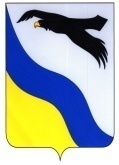 Муниципальное бюджетное общеобразовательное учреждение «Буртинская средняя общеобразовательная школа» Беляевский районОренбургской областиПРИКАЗ31.08. 2018 № 206п.БуртинскийО реализации муниципальной системы оценки качества образования в  2018-2019 учебном году.УтверждаюДиректор ОО ________Т.М.СолодовниковаПриказ от 31.08.2018 г. №206№п/пМероприятияСроки проведения мероприятияОтветственные исполнителиОтметка об исполнении1.Нормативно-правовое обеспечениеНормативно-правовое обеспечениеНормативно-правовое обеспечениеНормативно-правовое обеспечение1.1.Приказ «О реализации муниципальной системы оценки качества образования в  2018-2019 учебном году»Август 2018г.Директор ОО1.2.Приказ «О подготовке к итоговой аттестации обучающихся общеобразовательной организации в  2018-2019 учебном году»Август 2018г.Директор ОО1.3.Разработка плана мероприятий по реализации мониторинга в ОО.Август 2018г.Зам директора по УВР1.4.Приказ «О назначении ответственного за выполнение плана мероприятий мониторинга»Август 2018г.Директор ОО2Организационно - управленческое обеспечениеОрганизационно - управленческое обеспечениеОрганизационно - управленческое обеспечениеОрганизационно - управленческое обеспечение2.1.Обеспечить информационное и организационно-методическое сопровождение мониторинга.В течение 2018-2019 учебного годаАдминистрация2.2.Провести совещание при директоре «Реализация муниципальной системы оценки качества образования в  2018-2019 учебном году»Сентябрь 2018 годаДиректор ОО3Научно-методическое  обеспечениеНаучно-методическое  обеспечениеНаучно-методическое  обеспечениеНаучно-методическое  обеспечение3.1.Участие в РМО учителей – предметников.По плану2018гЗам директора по УВР3.2.Собеседование с учителями  по эффективности реализации мероприятий в рамках мониторинга в 2017-2018 учебном году и задачам на 2018-2019 учебный год.Август 2018гЗам директора по УВР3.3.Совершенствование систему методического сопровождения учителей – предметников через курсовую подготовку, консультативную помощь, взаимопосещение учебных занятий, сетевое взаимодействие с учителями – тьюторами.В течение 2018-2019 учебного годаЗам директора по УВР3.4.Обобщение лучшего опыта работы учителей-предметников по составлению, реализации и коррекции индивидуальных образовательных маршрутов и размещение его на сайте образовательного учрежденияВ течение 2018-2019 учебного годаЗам директора по УВР3.5.Совершенствование работу общеобразовательного учреждения  в части использования  ИКТ-технологий и электронных форм документации.В течение 2018-2019 учебного годаЗам директора по ИТ3.6.Создание и размещение на сайте ОО банка методических разработок по подготовке обучающихся к участию в мониторингеВ течение 2018-2019 учебного годаЗам директора по ИТ3.7.Осуществлять аналитическую деятельность по результативности выполнения графика контрольных срезовВ течение 2018-2019 учебного годаУчителя-предметники3.8.Разработка календарно-тематического планирования с учетом объема времени на проведение входных и промежуточных контрольных работ и мероприятий по коррекции знаний обучающихся.Август2018гУчителя-предметники3.9.Разработка методических рекомендаций, направленных на совершенствование работы с детьми с особыми образовательными потребностями (с «отстающими» обучающимися по предметам,  детьми с ОВЗ, одаренными детьми)В течение 2018-2019 учебного годаЗам директора поУВР3.10.Формирование  школьного банка лучших педагогических практик, методик и технологий (в электронном виде)  в области организации образования, включая опыт работы с лицами с ограниченными возможностями здоровьяВ течение 2018-2019 учебного годаЗам директора по УВР4Кадровое  обеспечениеКадровое  обеспечениеКадровое  обеспечениеКадровое  обеспечение4.1.Повышение квалификации	учителей, администрации.В течение 2018-2019 учебного годаДиректор 4.2.Выявление затруднений в организации профессиональной деятельности педагоговВ течение 2018-2019 учебного годаЗам директора по УВР4.3.Подготовка тьюторов, организация внутрифирменного наставничества.В течение 2018-2019 учебного годаЗам директора по УВР4.4.Организация внутрифирменного   обучение. В течение 2018-2019 учебного годаЗам директора по УВР5Информационное  обеспечениеИнформационное  обеспечениеИнформационное  обеспечениеИнформационное  обеспечение5.1.Оформление информационных стендов для обучающихся и родителей в ООСентябрьЗам директора по УВР5.2.Размещение нормативной и инструктивно-методической информации об организации и проведении мероприятий мониторинга на сайте ОО.В течение 2018-2019 учебного годаЗам директора по ИТ5.3.Информирование родительской общественности о ходе реализации мониторинга.В течение 2018-2019 учебного годаЗам директора по УВР5.4.Обеспечить информационное и организационно-методическое сопровождение мониторинга, в том числе организовать разъяснительную работу с обучающимися и их родителями по участию в данных мероприятиях Мониторинга.сентябрьЗам директора по УВР5.5.Обеспечение публичной отчетности ОО о ходе и результатах реализации мониторинга.В течение 2018-2019 учебного годаДиректор6Мероприятия по подготовке учащихся к мониторингуМероприятия по подготовке учащихся к мониторингуМероприятия по подготовке учащихся к мониторингуМероприятия по подготовке учащихся к мониторингу6.1.Еженедельные консультации по подготовке к участию в мониторинге учащихся 4 - 11 классов.В течение 2018-2019 учебного годаУчителя-предметники6.2.Еженедельная работа с учащимися группы РИСК.В течение 2018-2019 учебного годаУчителя-предметники7.Проведение контрольных срезовВ течение 2018-2019 учебного годаАдминистрация, учителя-предметники8.Материально-техническое  обеспечениеМатериально-техническое  обеспечениеМатериально-техническое  обеспечениеМатериально-техническое  обеспечение8.1.Наличие доступа ОО к электронным образовательным ресурсам (ЭОР), размещенных в федеральных и региональных базах данных.В течение 2018-2019 учебного годаЗам директора по ИТ8.2.Обеспечение контролируемого доступа участников образовательного процесса к информационным ресурсам в сети Интернет.В течение 2018-2019 учебного годаЗам директора по ИТ9Финансово-экономическое  обеспечениеФинансово-экономическое  обеспечениеФинансово-экономическое  обеспечениеФинансово-экономическое  обеспечение9.1.Разработка локальных актов (внесение изменений в них), регламентирующих установление стимулирующих надбавок и доплат, порядка и размеров стимулирования и премирования.СентябрьДиректор9.2.Заключение договоров с ФГБОУ ВО «ОГПУ» по оказанию образовательных услуг по профессиональной  переподготовки  и повышению квалификации учителей.В течение 2018-2019 учебного годаДиректор10Анализ результатовАнализ результатовАнализ результатовАнализ результатов10.1Предоставление в ОООиП отчета об итогах проведения мероприятий мониторинга.В течение 2018-2019 учебного годаЗам директора по УВР